 В канун 8 марта в отделении социальной реабилитации, абилитации инвалидов  ГУ «ТЦСОН Шарковщинского района» состоялась  тематическая программа  «Имя тебе - ЖЕНЩИНА!».  В адрес присутствующих дам прозвучали нежные слова признательности, поздравления и наилучшие пожелания. Вручены открытки и сувениры. Никого не оставили равнодушными трогательные песни и танцевальные номера, шуточная лотерея.  Посетители отделения и члены их семей  приняли участие в работе креативной весенней мастерской «Мы восьмерку смастерили и любимым подарили!».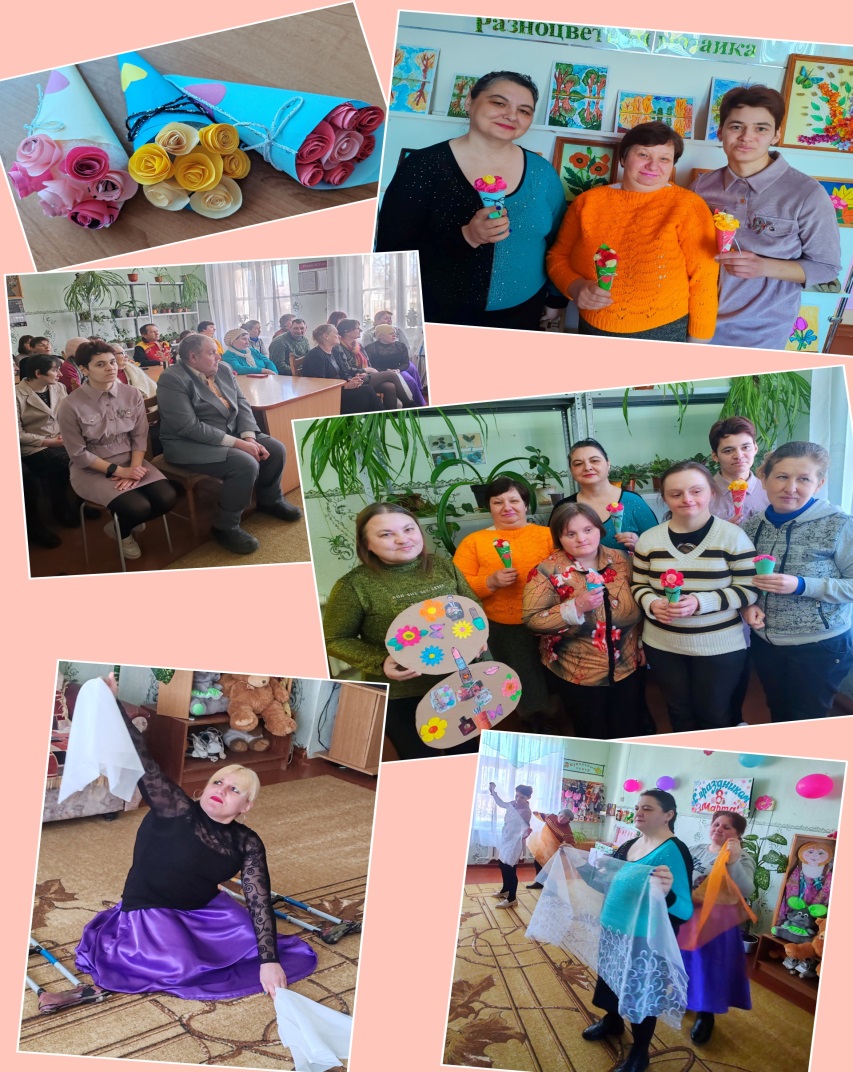 